                   Гаражно-строительный кооператив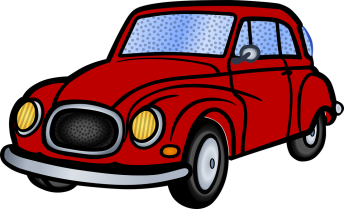 "АВТОДОМ"                    г. Москва, г.о.Щербинка, ул. Новостроевская, д.8ОБРАЩЕНИЕУважаемые собственники - члены ГСК «АВТОДОМ»!В настоящее время идет дополнительный набор кандидатов в члены Правления ГСК для дальнейшей выработки решений и плана работ по восстановлению здания гаражного комплекса, а так же в члены ревизионной комиссии из числа членов ГСК. Данная необходимость вызвана тем, что в редакции нового Устава ГСК «АВТОДОМ» было принято решение увеличить количество членов Правления с 5 (пяти) до 7 (семи) человек, а в ревизионной комиссии - с 1 (одного) до 3 (трёх) человек. Увеличение количества человек в Правлении и ревизионной комиссии предполагает более оперативную работу по задачам и срокам, связанным с восстановлением здания гаражного комплекса.В связи с самоотводом избранного общим собранием ревизора из членов ГСК, ревизионная комиссия не может осуществлять свою деятельность (см. Протокол №1 от 07.10.2019 г. общего собрания членов ГСК «АВТОДОМ»).Просим всех собственников - членов ГСК, которым небезразлична судьба гаражного комплекса, имеющих знания и активную гражданскую позицию, изъявивших желание быть избранными в Правление или ревизионную комиссию, подать письменное заявление в адрес Правления ГСК для включения кандидатур в бюллетень для голосования. В заявлении свободной формы необходимо указать фамилию, имя, отчество и номер принадлежащего гаражного бокса/машиноместа, а также ваше волеизъявление быть кандидатом в члены Правления или члены ревизионной комиссии. Данное заявление можно будет оставить у охранника или в отсканированном виде направить на электронную почту gsk@gsk-avtodom.ru.  Срок подачи заявления до 22-00 часов 23 марта 2020 года.Уважаемые собственники-члены ГСК, обращаем ваше внимание на то, что в проект нового Устава ГСК были внесены дополнения, касающиеся ответственности членов, а именно штрафные санкции  за несвоевременную оплату членских и иных взносов. Это связанно с тем, что «платёжная дисциплина» у большинства собственников отсутствует. Так, по состоянию за 2019 год, не внесли плату по членским взносам и взносам за капитальный ремонт собственники 60 (шестидесяти) гаражных боксов/машиномест. При таком отношении со стороны собственников, невозможно эффективно вести финансово-хозяйственную деятельность и поддерживать эксплуатацию ГСК. Просим вас погасить имеющиеся задолженности и своевременно оплачивать членские и иные взносы для обеспечения возможности работы ГСК «АВТОДОМ» в дальнейшем. Правление ГСК «АВТОДОМ»